Aktivita poznávání přírodyCíl – vycházka do podzimní přírody s účasti rodičů, pozorování změny počasí, následně poté práce s přírodninami manipulace s nasbíranými plody podzimu.44. MŠ, Tomanova 3,5Jana TomáškováRoční období – podzimVěková skupina – 4-6 letPomůcky: košíček (taška) na přírodninyPopis aktivity:Dobrý den děti a milí rodiče,čas utíká jako voda a nastává doba, kdy už není takové teplo jako v létě a nastává další roční období – podzim. Každé roční období nám něco přináší a je dobré ho pozorovat.Znáš básničku na podzimní téma?Podzimní listíHnědá, žlutá, červená,
tyhle barvy listí má.
Zelené už skoro není,
dennodenně barvu mění.
Nakonec však opadá
i listí svůj konec má.
Z listí jsou teď závěje,
to proto, že podzim je! https://www.youtube.com/watch?v=Mm5X-HB-HYs Když bude venku pěkné počasí, popros maminku, tatínka nebo některého z prarodičů, abyste vyrazili na krátkou procházku do přírody, do parku. Vezmi si s sebou nějaký košíček, nebo plátěnou tašku, do které si sesbíráš přírodniny, které se ti budou líbit.(Např. listy z různých stromů, přírodniny (jeřabiny, žaludy, kaštany atd.) Co zrovna najdeš. Vezmi si vhodné oblečení a obuv, popřípadě pláštěnku.Při procházce si všímej všeho, co tě zaujme:posbírej si listy, přírodniny, které tě zaujmou (budeme potom s nimi pracovat),pozoruj stromy – jehličnaté i listnaté, jejich rozdíly, plody, jejich kůru a větvezkus strom s rodiči, prarodiči obejmout (urči, jestli je malý x velký, silný x hubený)jmenuj některé části stromu (kořen, kmen, větve, koruna, listy, kůra…)všimni si rozdílů mezi stromem a keřem – určitě nějaké najdešumíš pojmenovat základní i doplňkové barvy na listech a plodech?zaposlouchej se do zvuků přírodyco cítíš? může taky příroda vonět?kdo se stará o les případně park?co myslíš, bydlí v lese nějaká zvířata? (která? vyjmenuj)přejdi po kládě stromuzkus se trefit šiškou na vyznačené místopřeskoč pařez, postav se na něj a zkus stoj na jedné noze,sestav z klacíků šipku (můžete příště hrát stopovačku, nebo si ji zahrajeme ve školce)co slyšíš na začátku slova STROM?vyjmenuj alespoň 5 slov na stejnou souhlásku s, vytleskej tato slovaco znamená ochrana přírody? Co si představuješ? Je důležitá a proč?Po návratu z procházky si ulož sesbírané listy (vyrovnej si je mezi listy papíru), přírodniny si rozlož tak, aby ti nezplesnivěly. Určitě se procházka bude líbit a zažiješ spousta legrace a poznáš něco nového.Další inspirace pro pobavení a procvičení: https://www.pinterest.com/pin/406661041358175862/ 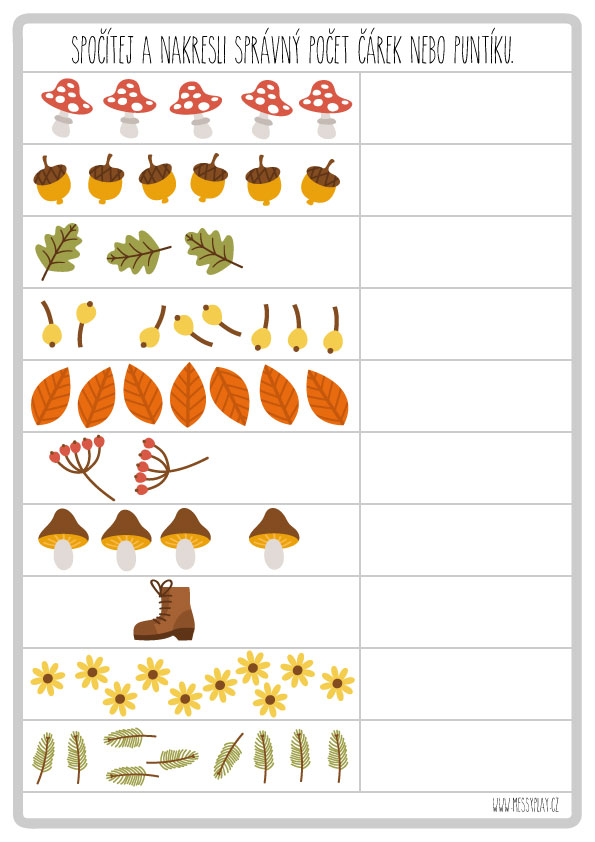 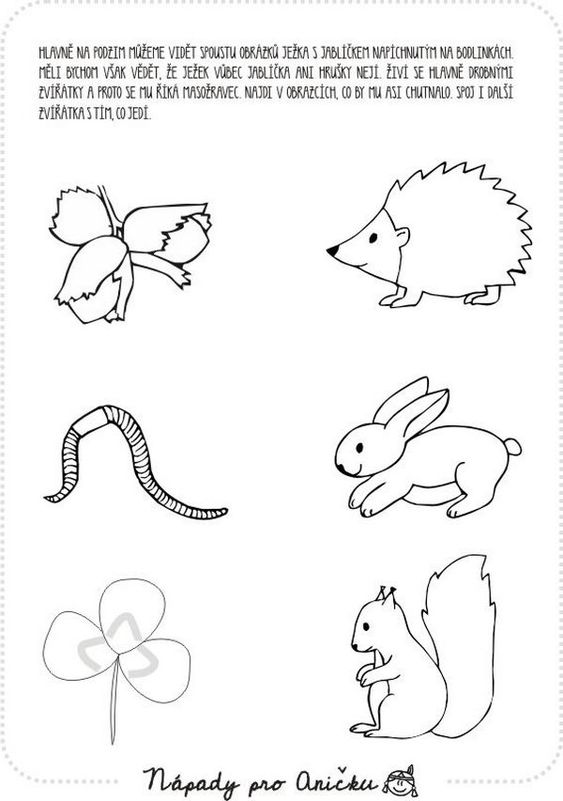 https://www.pinterest.com/pin/779263541758539184/ 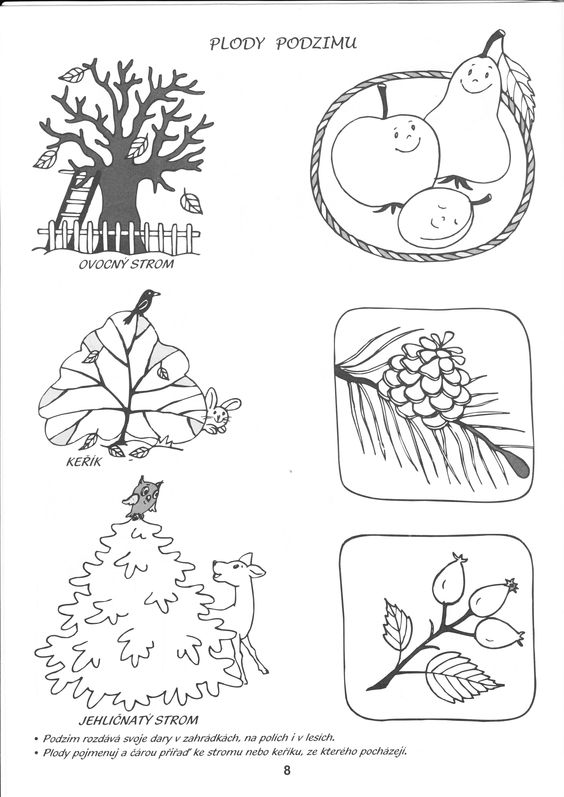 https://www.pinterest.com/pin/140806226833010/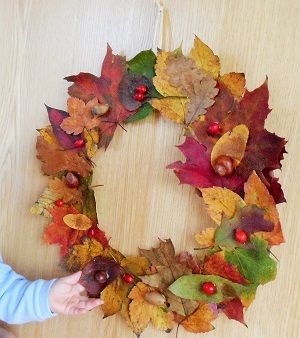 https://www.pinterest.com/pin/368310075781871593/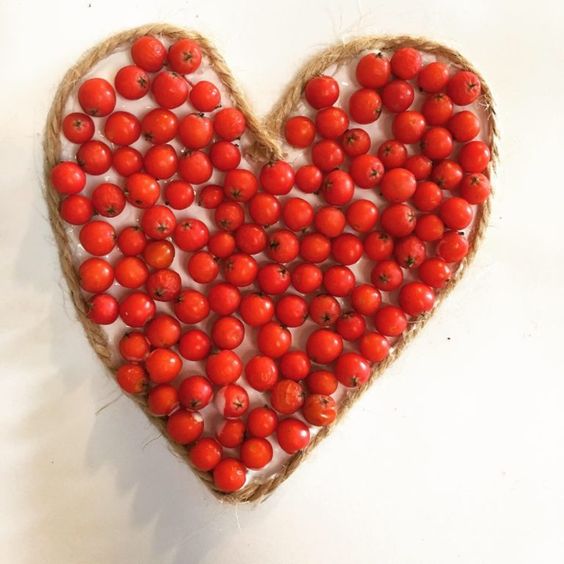 https://www.pinterest.com/pin/416723771775662232/ Použité zdroje :https://www.youtube.com/watch?v=Mm5X-HB-HYshttps://www.pinterest.com/pin/406661041358175862/ https://www.pinterest.com/pin/779263541758539184/ https://www.pinterest.com/pin/140806226833010/https://www.pinterest.com/pin/368310075781871593/https://www.pinterest.com/pin/416723771775662232/ 